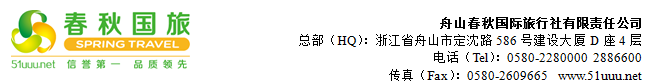 宁波方特东方神画一日游（春节特惠班）行程单行程安排集合站点费用说明其他说明产品编号455096出发地舟山市目的地宁波市行程天数1去程交通汽车返程交通汽车参考航班无无无无无产品亮点【方特东方神画】主题乐园，它是一座将中国传统文化与现代旅游产业完美结合的全新概念主题公园。【方特东方神画】主题乐园，它是一座将中国传统文化与现代旅游产业完美结合的全新概念主题公园。【方特东方神画】主题乐园，它是一座将中国传统文化与现代旅游产业完美结合的全新概念主题公园。【方特东方神画】主题乐园，它是一座将中国传统文化与现代旅游产业完美结合的全新概念主题公园。【方特东方神画】主题乐园，它是一座将中国传统文化与现代旅游产业完美结合的全新概念主题公园。产品介绍【方特东方神画】主题乐园，它是一座将中国传统文化与现代旅游产业完美结合的全新概念主题公园。整个园区由综合项目区、民间传说区、民间戏曲区、经典爱情传奇区、神秘文化区、杂技与竞技区、民间节庆区、民间手工艺区等八大分区组成，向全世界展现了一幅璀璨的五千年华夏文明史诗画卷。【方特东方神画】主题乐园，它是一座将中国传统文化与现代旅游产业完美结合的全新概念主题公园。整个园区由综合项目区、民间传说区、民间戏曲区、经典爱情传奇区、神秘文化区、杂技与竞技区、民间节庆区、民间手工艺区等八大分区组成，向全世界展现了一幅璀璨的五千年华夏文明史诗画卷。【方特东方神画】主题乐园，它是一座将中国传统文化与现代旅游产业完美结合的全新概念主题公园。整个园区由综合项目区、民间传说区、民间戏曲区、经典爱情传奇区、神秘文化区、杂技与竞技区、民间节庆区、民间手工艺区等八大分区组成，向全世界展现了一幅璀璨的五千年华夏文明史诗画卷。【方特东方神画】主题乐园，它是一座将中国传统文化与现代旅游产业完美结合的全新概念主题公园。整个园区由综合项目区、民间传说区、民间戏曲区、经典爱情传奇区、神秘文化区、杂技与竞技区、民间节庆区、民间手工艺区等八大分区组成，向全世界展现了一幅璀璨的五千年华夏文明史诗画卷。【方特东方神画】主题乐园，它是一座将中国传统文化与现代旅游产业完美结合的全新概念主题公园。整个园区由综合项目区、民间传说区、民间戏曲区、经典爱情传奇区、神秘文化区、杂技与竞技区、民间节庆区、民间手工艺区等八大分区组成，向全世界展现了一幅璀璨的五千年华夏文明史诗画卷。D1D1行程详情舟山→宁波（车程约2小时15分钟）舟山指定时间及地点集合（07:00东港中瀚酒店正门，07:20临城银泰百货门口，07:40定海联谊中心）。车赴宁波杭州湾--【方特东方神画】主题乐园，它是一座将中国传统文化与现代旅游产业完美结合的全新概念主题公园。整个园区由综合项目区、民间传说区、民间戏曲区、经典爱情传奇区、神秘文化区、杂技与竞技区、民间节庆区、民间手工艺区等八大分区组成，向全世界展现了一幅璀璨的五千年华夏文明史诗画卷。中餐自理，园区内自由活动，17:30集合返回舟山，结束愉快行程！用餐早餐：自理     午餐：自理     晚餐：自理   住宿无名称回程上车时间单价(元/人)回程上车时间单价(元/人)临城银泰南大门√07:200√0东港中瀚大酒店√07:000√0定海联谊中心√07:400√0费用包含1、交通：全程空调旅游车，保证一人一正座；1、交通：全程空调旅游车，保证一人一正座；1、交通：全程空调旅游车，保证一人一正座；费用不包含除“费用包含”标注外，所产生其他费用。除“费用包含”标注外，所产生其他费用。除“费用包含”标注外，所产生其他费用。预订须知1、此线路为散客组团发班，16个成人报名成团（含16人），如不成团，提前一天通知，根据客人不同需求可选择改期或变更线路；如有异议请报名前提出，否则视为知晓并同意此方案，不便之处，敬请谅解！2、请各位游客带好有效身份证件，提前到达集合地点，并保持通讯畅通。3、如遇人力不可抗拒因素（自然灾害、政治因素等）旅行社可根据实际情况对旅游行程以更改或取消。4、出门在外，安全第一！请您不要在行车途中随意走动，保管好您的随身物品；请您关照好自己随行的老人和儿童；请您不要自行参加行程以外的具有一定危险的活动（如游泳、攀岩等）；请您不要食用无证摊贩等出售的食品。游客应妥善保管好随身携带财物，本社对游客自身原因所造成财物损坏或遗失不负赔偿责任或其他连带责任。5、因交通延阻、罢工、天气等不可抗力原因所引致的额外费用由游客自行承担。温馨提示一、乘车（机、船）安全事项1、游客在机、车、船停稳后方可上下机、车、船。并按机场、车站、港口安全管理规定或指示标志通行及排队上下机、车、船；要讲究文明礼貌，先照顾老人、儿童、妇女；切勿拥挤，以免发生意外。请勿携带违禁物品。2、在机、车、船临时停靠期间，服从服务人员安排，请勿远离。3、游客在乘车途中，请不要与司机交谈和催促司机开快车，违章超速和超车行驶；不要将头、手、脚或行李物品伸出窗外，以防意外发生。4、游客下车浏览、就餐、购物时，请注意关好旅游车窗，拿完自己随身携带的贵重物品；否则出现遗失被盗旅行社概不负责。二、饮食卫生安全事项1、在旅游地购买食物需注意商品质量，发现食物不卫生或有异味变质的情况，切勿食用。2、不要接受和食用陌生人赠送的香烟、食物和饮品，防止他人暗算和失窃。3、旅游期间要合理饮食，不要暴饮、暴食或贪食。4、为防止在旅途中水土不服，游客应自备一些常用药品以备不时之需。切勿随意服用他人所提供之药品。5、旅行社不提倡、不安排饮酒，并对游客因饮酒发生的意外不承担责任。喜欢喝酒的游客在旅途中应严格控制自己的酒量，饮酒时最好不超过本人平时的三分之一；若出现酗酒闹事、扰乱社会秩序、侵害他人权益以及造成自身损害的一切责任由肇事者承担。三、游览观景安全事项1、严格遵守景区游览安全规定，听取当地导游有关安全的提示和忠告，主要应预防意外事故和突发性疾病的发生。2、浏览期间游客应三两成群，不要独行。如果迷失方向，原则上应原地等候导游的到来或打电话求救、求助，千万不要着急。自由活动期间游客不要走的太远。带未成年人的游客，请认真履行监护责任，管好自己的孩子，不能让未成年人单独行动，并注意安全。3、在旅游行程中的自由活动时间，游客应当选择自己能够控制风险的活动项目，并在自己能够控制风险的范围内活动。旅行社不安排赛车、赛马、攀岩、滑翔、探险性漂流、滑雪、下海、潜水、滑板、跳伞、热气球、蹦极、冲浪、跳伞等高风险活动，也敬请游客在旅游中的自由活动期间尽量不要去参加这些活动，如若游客坚持参与，请自行承担风险。四、其他安全注意事项1、注意听从导游的安排，记住集中的时间和地点；认清自己所乘坐的车型、车牌号及颜色；不要迟到，因迟到造成的后果由个人负责。2、在旅游活动中，为了防止火灾事故的发生，请不要携带易燃、易爆物品；不要乱扔烟头和火种；遵守各交通运输部门、酒店等有关安全管理规定及各种法律、法规。3、游客在旅途中发生人身或财产意外事故时，按有关机构（如交通运输部门、酒店、保险公司、风景区管理单位）订立的条例或合同规定处理或公安部门查处。本旅行社尽力提供必要的协助。4.旅游安全是旅游活动的头等大事，搞好旅游安全是本旅行社与全体游客的共同责任。尊敬的游客，为了您和他人的幸福，请注意旅游安全。祝您旅途愉快！退改规则按出团前7个工作日，收取5%团费，出团前72小时前，收取30%团费，出团前72小时内，收取80%团费。